Тема 1.7. Комплексные числаОсновное содержание модуляКомплексное число, мнимая единица, алгебраическая форма записи комплексного числа, тригонометрическая форма записи комплексного числа, показательная форма записи комплексного числа, модуль, аргумент, действия над комплексными числами, формула Муавра.Цели изучения:формирование интереса к математике;расширение понятия числа;формирование понятия комплексного числа и действий над комплексными числами, заданными в алгебраической, тригонометрической, показательной формах;рассмотреть применение комплексных чисел в разных науках.В результате изучения курса студенты должны:Уметь:выполнять арифметические действия над комплексными числами, заданными в алгебраической форме, тригонометрической, показательной формах;переходить от записи числа в алгебраической форме к тригонометрической и обратно;решать квадратные уравнения с действительными коэффициентами.Ключевые компетенции, формирование которых возможно в рамках образовательной области «математика», а именно:-компетенции самосовершенствования, саморегулирования, саморазвития, личностной и предметной рефлексии;-компетенции интеграции: структурирование знаний, расширение, приращение накопленных знаний;-компетенции познавательной деятельности.Теоретический минимум§1. Исторические сведенияЕсли говорить об эволюции понятия числа, надо сказать, что не всегда первым толчком к расширению понятия числа были непосредственно практические потребности людей, в узком смысле этого слова. Комплексные числа, как и отрицательные, возникли из внутреннего развития математической науки, из практики решения алгебраических уравнений.Уже в VII в.н.э. было установлено, что квадратный корень из положительного числа имеет два значения – положительное и отрицательное, а из отрицательных чисел квадратные корни извлечь нельзя: нет такого числа х, чтобы х2 = -9.В XVI веке в связи с изучением кубических уравнений оказалось необходимым извлекать квадратные корни из отрицательных чисел. Первым учёным, предложившим ввести числа новой природы, был Джорж Кордано. Он предложил . Кордано назвал такие величины “чисто отрицательными” или даже “софистически отрицательными”, считая их бесполезными и стремился не применять их.И всё-таки пришлось допустить такие корни в науку, когда другой итальянский учёный Бомбелли в 1572 году выпустил книгу, в которой были установлены первые правила арифметических операций над комплексными числами, вплоть до извлечения из них кубических корней.Название “мнимые числа” ввёл в 1637году французский математик и философ Р. Декарт, а в 1777 году один из крупнейших математиков XVIII века – Л. Эйлер предложил использовать первую букву французского слова imaginare (мнимый) для обозначения числа  (мнимой единицы); этот символ вошёл во всеобщее употребление.В течение XVIII века продолжалось осуждение арифметической природы мнимостей, возможности дать им геометрическое истолкование.Постепенно развилась техника операций над комплексными числами. На рубеже XVII – XVIII в.в. была построена общая теория корней n-й степени сначала из отрицательных, а потом из любых комплексных чисел, основанная на следующей формуле английского математика А. Муавра:  .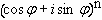 В конце XVIII начале XIX в. было получено геометрическое истолкование комплексных чисел. Датчанин Вессель, француз Арган и немец Гаусс независимо друг от друга предложили изображать комплексное число  точкой М(а,в) на координатной плоскости. Позднее оказалось, что ещё удобнее изображать число не самой точкой, а вектором , идущим в эту точку из начала координат.Большой вклад в развитие теории функций комплексного переменного внесли русские и советские ученые: Р.И. Мусхелишвили занимался ее приложениями к теории упругости, М.В. Келдыш и М.А. Лаврентьев - к аэродинамике и гидродинамике, Н. Н. Боголюбов  и  В.С. Владимиров - к проблемам квантовой теории поля. В настоящее время комплексные числа используются в математике гораздо шире, чем действительные. С помощью комплексных чисел исследуется течение воды, полёт ракет и самолётов. Они применяются при вычерчивании географических карт, и многих других науках.§2. Комплексные числа и их геометрическая интерпретацияКомплексными числами называются числа вида , где   и  – действительные числа, а число  определяемое равенством  называется мнимой единицей.Если a ≠ 0, b≠ 0, то z -  мнимое число (z = 97- i).Если a = 0, b ≠ 0, то z -  чисто мнимое число (z=55i).Если a≠0, b=0,то z -  действительное число (z=-4).Степени числа i:i1 = i => i4п+1 = ii2= -1 => i4п+2 = -1i3= i2· i = - i => i4п+3=- ii4 = ( i2)2 =1 => i4п=1Запись комплексного числа в виде  называется алгебраической формой записи комплексного числа. Действительное число  называется действительной частью (x=, а действительное число  - мнимой частью (y = Im z).Два комплексных числа ,  называются равными¸ если выполняется условие:  и .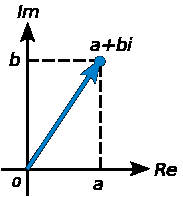 Комплексное число можно изображать точкой плоскости с координатами (a;b). При этом, действительные числа изображаются точками оси абсцисс, которую называют действительной осью, а чисто мнимые числа – точками оси ординат, которую называют мнимой осью.Каждой точке плоскости с координатами (a;b) соответствует один и только один вектор с началом в точке O(0;0) и концом в точке M(a;b). Поэтому комплексное число можно изобразить в виде вектора  с началом в точке  и концом в точке .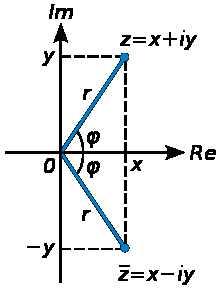 Комплексное число  называется комплексно сопряжённым с числом   и обозначается                                     Сумма и произведение двух сопряженных чисел являются действительными числами (z+ =2а, z· = а2+ b2).Комплексные числа вида  и  называются противоположными.Модулем комплексного числа  называется число 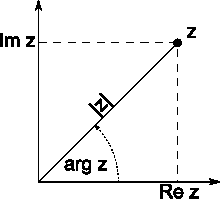 .Модуль комплексного числа всегда есть действительное неотрицательное число.Угол φ между действительной осью Ox и вектором , отсчитываемый от положительного направления действительной оси, называется аргументом комплексного числа . Если отсчёт ведётся против движения часовой стрелки, то величина угла считается положительной, а если по движению часовой стрелки, - отрицательной.Главный аргумент комплексного числа записывается так:  или                    и заключён в промежутке . Для числа  аргумент не определён.Аргумент  можно найти, используя формулу  .;Все значения аргумента числа определяются по формуле , .§3. Действия над комплексными числамиДействия над комплексными числами, заданными в алгебраической формеНад комплексными числами производятся такие же действия, как и над действительными числами.;;;.Действия над комплексными числами, заданными в тригонометрической формеЗапись числа  в виде  называется тригонометрической формой.При умножении двух комплексных чисел, заданных в тригонометрической форме, их модули перемножаются, а аргументы складываются..При делении комплексных чисел, заданных в тригонометрической форме, их модули делятся, а аргументы вычитаются..Формула Муавра для возведения комплексных чисел в натуральную степень:.Корень  степени из комплексного числа имеет  различных значений, которые находятся по формуле:, где Действия над комплексными числами, заданными в показательной формеЗапись числа  в виде  называется показательной (экспоненциальной) формой  комплексного числа. Она получается из тригонометрической формы заменой . Это соотношение носит название формула Эйлера.Умножение, деление, возведение в целую положительную степень и извлечение корня целой положительной степени для комплексных чисел, заданных в показательной форме, выполняются по следующим формулам:,,,, где .  Примеры решения задачПример 1. Изобразите векторами комплексные числа: ; ; .Решение. Пример 2. Для комплексного числа . Найти , , , .Решение. Действительная часть , мнимая часть ,Модуль числа найдём по формуле  :.Аргумент числа найдём из уравнения ,  - главное значение аргумента. Тогда все значения аргумента: .Пример 3. Найти  ,  , , если  , . Решение. .Пример 4. Представьте число  в тригонометрической форме, показательной форме. Решение. ;, .Тригонометрическая форма комплексного числа:.Показательная форма комплексного числа:.Пример 5. Найти  . Решение. ,.Тригонометрическая форма числа .По формуле Муавра имеем.Пример 6. Решить уравнение  на множестве комплексных чисел. Решение. Перепишем уравнение в виде  . Число (-8) представим в тригонометрической форме: . Тогда по формуле нахождения корня из комплексного числа имеем, где . Полагая, что , получим ...Пример 7. Решить уравнение  на множестве комплексных чисел. Решение. Решением уравнения является   . Пример 8. Изобразить на комплексной плоскости множество точек  Решение. Так как z=x+y·i, xR, yR, тоа) первое условие примет вид:.Это множество точек, лежащих внутри и на границе кольца между окружностями с центром (1;0) и радиусами, равными 2 и 3;б) второе условие примет вид: искомое множество есть часть кольца, ограниченная отрезками прямых: y=0 и y=.Решение данной системы есть следующее множество точек, изображенных на плоскости: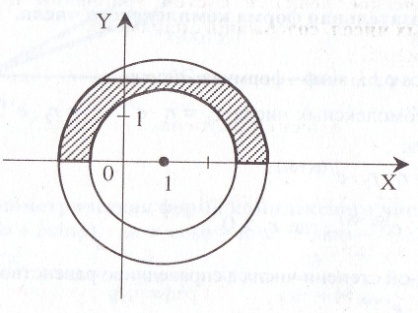 Пример 9. Изобразить на комплексной плоскости множество точек  .Решение. Так как z = x + y · i, тоТогда исходное неравенство примет вид: Решением данной системы является следующее множество точек: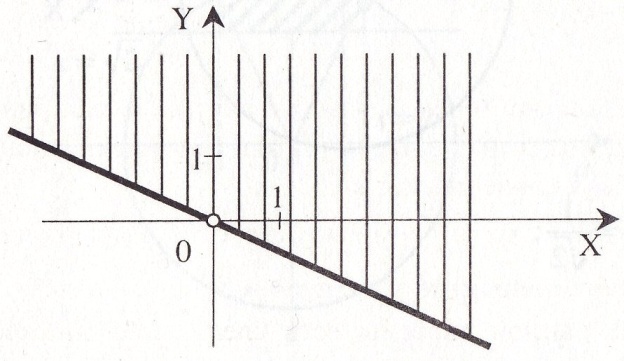 Пример 10. При каких значениях параметра а система уравнений имеет единственное решение?Решение. Так как z = x + y · i, то система будет выглядеть следующим образом: . Графиком функции y = 1 – x является прямая, проходящая через точки (0;1) и (1;0), а график x2 + y2 = a представляет собой окружность с радиусом . Система уравнений будет иметь единственное решение только в том случае, когда прямая, заданная функцией  y = 1 – x будет касательной к окружности с радиусом 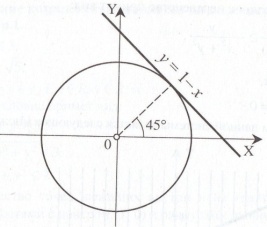 Итак,  при  система уравнений имеет единственное решение.Пример 11. При каких значениях параметра а система неравенств выполняется для всех х на отрезке ?Решение. Так как z = x + y · i, то система  будет выглядеть следующим образом: . Для решения системы неравенств воспользуемся графическим методом. Введём прямоугольную систему координат и обозначим вертикальную ось ОХ, а горизонтальную – Оа.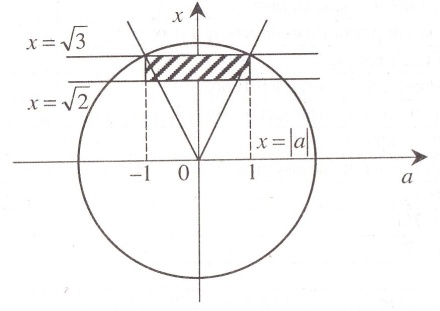 Решением данной системы неравенств является множество точек, заключенных внутри окружности, заданной уравнением , и в то же время находящимися между прямыми , а так же лежащие не ниже точек графика, заданного функцией .Данные чертежа наглядно иллюстрируют решение системы неравенств: .Тест контроля знаний по теме «Комплексные числа»упражненияПостроить на комплексной плоскости векторы, соответствующие комплексным числам: ;;;;;;;.Найти действительные числа x и y из условия равенства двух комплексных чисел:;;;.Найти модуль, главное значение аргумента и все значения аргумента комплексных чисел:;;;;;;;.Для заданных чисел назовите числа, сопряжённые и противоположные данным:;;;Дана точка, изображающая число . Какие числа изображают точки, симметричные данной относительно действительной оси? мнимой оси; начала координат?Чему равен аргумент: 1) чисто мнимого числа; 2) любого отрицательного числа; 3) любого положительного числа; 4) нуля?Вычислить:;;Выполнить действия:;;;;;;;.Представить в тригонометрической форме числа:2;;;.Представить в алгебраической форме числа:;;;.Выполните действия:;;;;;;;;;;;.Представив числа   и  в показательной форме, вычислите: ;;;;;.Решите уравнения:;;;;; .Изобразить на комплексной плоскости множества точек, удовлетворяющих следующим условиям:;;;;.контрольная работаВариант 1Вычислите .Для числа  :постройте точки на координатной плоскости ;найдите  ;  ;найдите модуль и аргумент числа ;запишите число в тригонометрической и показательной формах.Выполните действия: .Для числа  найдите  в тригонометрической и показательной формах.Решить уравнение на множестве комплексных чисел: .Найдите действительные числа x и y так, чтобы выполнялось равенство:  3.Изобразить на координатной плоскости множество всех точек z, удовлетворяющих условию: , 𝐼m.Вариант 2Вычислите .Для числа  :постройте точки на координатной плоскости ;найдите  ;  ;найдите модуль и аргумент числа ;запишите число в тригонометрической и показательной формах.Выполните действия: .Для числа  найдите  в тригонометрической и показательной формах.Решить уравнение на множестве комплексных чисел: .Найдите действительные числа x и y так, чтобы выполнялось равенство:  3.Изобразить на координатной плоскости множество всех точек z, удовлетворяющих условию: ; .Вариант 3Вычислите .Для числа  :постройте точки на координатной плоскости ;найдите  ;  ;найдите модуль и аргумент числа ;запишите число в тригонометрической и показательной формах.Выполните действия: .Для числа   найдите  в тригонометрической и показательной формах.Решить уравнение на множестве комплексных чисел: .Найдите действительные числа x и y так, чтобы выполнялось равенство:                   (.Изобразить на координатной плоскости множество всех точек z, удовлетворяющих условию: .Вариант 4Вычислите .Для числа  :постройте точки на координатной плоскости ;найдите  ;  ;найдите модуль и аргумент числа ;запишите число в тригонометрической и показательной формах.Выполните действия: .Для числа   найдите  в тригонометрической и показательной формах.Решить уравнение на множестве комплексных чисел: .Найдите действительные числа x и y так, чтобы выполнялось равенство:(.Изобразить на координатной плоскости множество всех точек z, удовлетворяющих условию: .Методические рекомендации по выполнению контрольной работыОсновные задачи выполняемой работы:1) закрепление полученных ранее теоретических знаний;2) выработка навыков самостоятельной работы;3)выяснение подготовленности студента к решению практических задач с применением темы «Комплексные числа»  на спец.дисциплинах.Работа представлена в 4 вариантах. Варианты 1 и 2 сложнее, чем варианты 3 и 4 и предназначены для сильных студентов.литератураБогомолов Н.В. Практические занятия по математике: Учеб. пособие для средних специальных учебных заведений/Н.В.Богомолов.-М.: Высш.шк., 2009.Лунгу К.Н. Сборник задач по высшей математике. 1 курс. -3.-изд.- М.: Айрис-пресс, 2003.Нахман А.Д. Комплексные числа и элементарные функции комплексного переменного: Метод. пособие.- Тамбов, ТОПКРИО, 2007. Сатина Т.Е., Нахман А.Д. Реализация компетентностного подхода при изучении темы «Комплексные числа»: Метод. пособие.- Тамбов, изд-во ТОИПКРО, 2009.http://ru.wikipedia.org/wiki/http://um-razum.ru/load/uchebnye_prezentacii/matematika/№п/пВопросы и варианты ответовОтветы1231Сколько форм записи имеет комплексное число?1а) 11б) 21в) 31г) 42Что представляет собой число i?2а)  число, квадратный корень из которого равен – 1 2б)  число, квадрат которого равен – 12в)  число, квадратный корень из которого равен 12г)  число, квадрат которого равен 13Формулу Муавра можно применять, если комплексное число записано:3а)  в показательной форме3б)  наглядной форме3в)  тригонометрической форме3г)  алгебраической форме4Формулу Эйлера можно применять, если комплексное число записано:4а)  в показательной форме4б) наглядной форме4в)  тригонометрической форме4г)  алгебраической форме5Как на координатной плоскости изображается комплексное число?5а)  в виде отрезка5б)  точкой или радиус-вектором5в)  плоской геометрической фигурой5г)  в виде круга6Выберите из предложенных чисел чисто мнимое:6а)  z = 6+ 3i6б)  z = 5i6в)  z = 06г)  z = 157Вычислите сумму чисел z1 = 7 + 2i  и  z2 = 3 + 7i:7а)  10 + 9i7б)  4 – 5i7в)  10 – 5i7г)  4 + 5i8Как выглядит тригонометрическая форма числа8а)  это радиус-вектор8б)  8в)  z = 3 – 4i8г)  это точка на координатной плоскости1239В какое множество входят числа 5;  5-6i;  0,7;  -2i?9а)  действительные числа9б)  рациональные числа9в)  комплексные числа9г)  иррациональные числа10Кто ввёл название «мнимые числа»?10а)  Декарт10б)  Арган10в)  Эйлер10г)  Кардано11Комплексные числа z=a-bi и z=a+bi называются …11а) взаимообратными11б) противоположными11в) сопряжёнными11г) пропорциональными12Комплексные числа z=a+bi и z=-a-bi называются …12а) взаимообратными12б) противоположными12в) сопряжёнными12г) пропорциональными13Число  называется …13а) корнем квадратного уравнения на поле комплексных чисел13б) аргументом комплексного числа13в) коэффициентом пропорциональности13г) модулем комплексного числа14Соотношение вида  называется  формулой …14а) Эйлера14б) Гаусса14в) Ньютона - Лейбница14г) Карно15Запись вида  называется …15а) показательной функцией15б) формулой Муавра15в) показательной формой комплексного числа15г) формулой ЭйлераКритерии оценокКритерии оценокКоличествонабранных баловоценка0 - 9210 -11 312 - 13414 - 155Критерии оценокКритерии оценокКоличество правильно решённых задачоценкаменее 3 23 3445 - 75